Note: Le présent corrigendum concerne la version anglaise uniquement.___________Groupe Consultatif des Radiocommunications
Genève, 26-28 avril 2017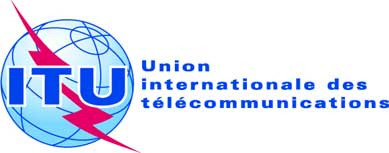 Corrigendum 1 au
Document RAG17/1(Rév.1)-F5 avril 2017Original: anglaisDirecteur du Bureau des radiocommunicationsDirecteur du Bureau des radiocommunicationsrapport À la vingt-QUATRième réunion du groupe 
consultatif des radiocommunicationsrapport À la vingt-QUATRième réunion du groupe 
consultatif des radiocommunications